Воронежский государственный медицинский университет им. Н.Н. БурденкоОбъединенная научная медицинская библиотекаМежвузовская онлайн-конференция«Память поколений. Традициям верны и новшествам открыты»с участием библиотечных работников больниц и лечебно-профилактических организаций города и области, медицинских колледжей и сотрудников вузовских библиотек города Воронежа«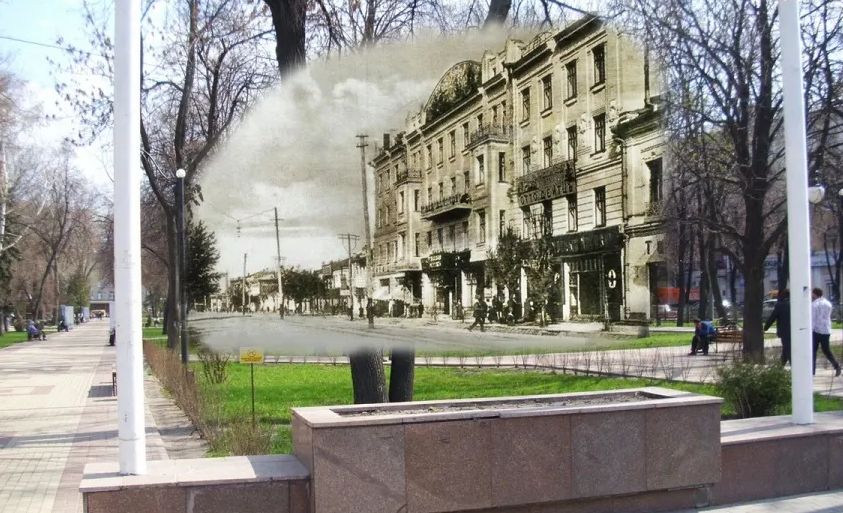 ПРОГРАММАВступительное слово:директор ОНМБ ВГМУ Кириллова Вита Анатольевна.Доклады:1. «Давайте пошалим. Библиотека в соцсетях. Работа или развлечение».Плющева Евгения Владимировна, библиотекарь 1 категории ОНМБ ВГМУ.2. «Экология, молодежь, библиотека. Точки роста».Сафонова Светлана Дмитриевна, главный библиотекарь отдела естественнонаучной и технической литературы ГБУК ВО "ВОУНБ им. И.С. Никитина".3. «К 90-летию Борисоглебского медицинского колледжа".Смолина Вера Валерьевна, заведующая библиотекой Борисоглебского медицинского колледжа.4. «Деятельность Тезякова Н.И. в Воронежской губернии».Стоколева Марина Васильевна, библиотекарь 1 категории ОНМБ ВГМУ.5. «Музеи учебных заведений в Год науки и технологий: традиции и инновации».Чернобоева Татьяна Николаевна, заведующая Музеем истории ВГПУ.6. «Выставочная деятельность в библиотеке: от музейного до цифрового пространства».Малик Юрий Сергеевич, библиотекарь 2 категории отдела обслуживания (отделение художественной литературы) ЗНБ ВГУ. Заключительное слово: зав. отделом библиотечного взаимодействия и социокультурных коммуникаций  Котельникова Наталья Алексеевна.                                      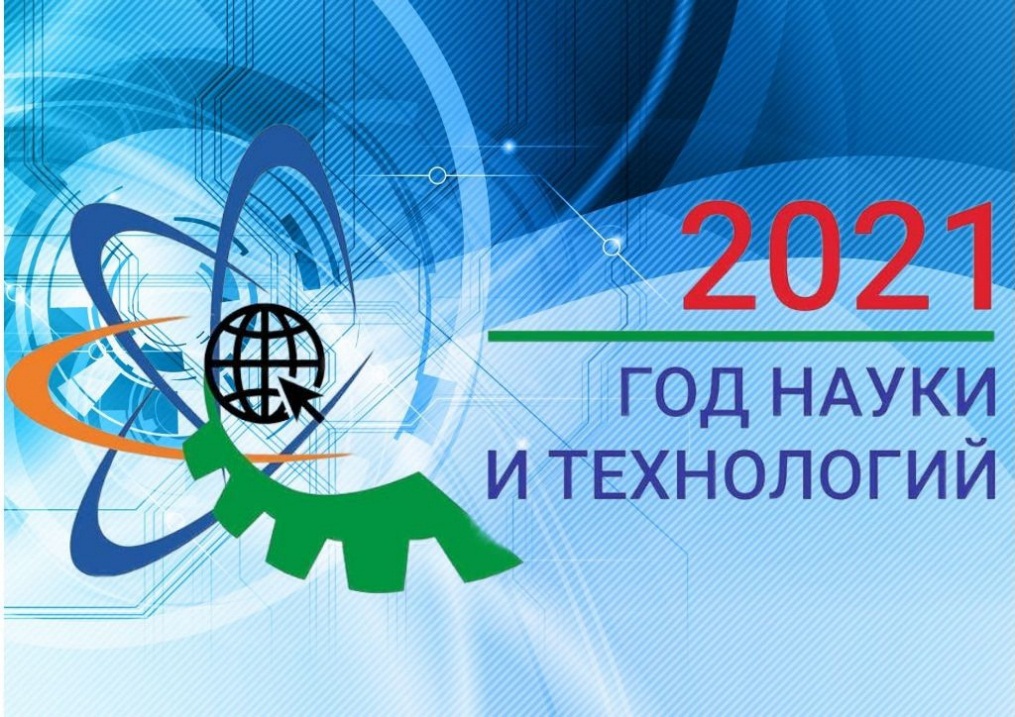 Онлайн-конференция состоится 02.12.2021Начало в 10.00Трансляция из главного корпуса ВГМУ им. Н.Н. Бурденко(ул. Студенческая, д.10), 1 этаж, каб. 5 (Зал электронных ресурсов)https://events.webinar.ru/32579689/9540757 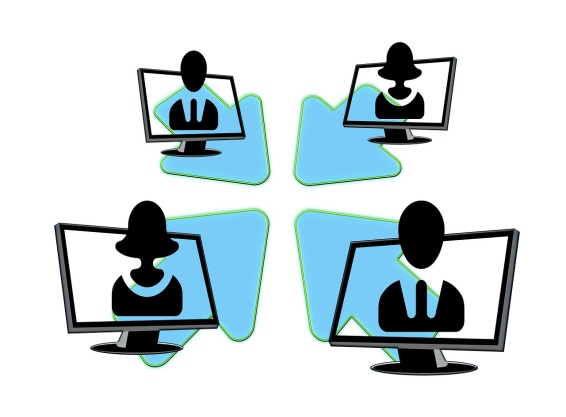 «Наука не является и никогда не будет являться законченной книгой. Каждый важный успех приносит новые вопросы. Всякое развитие обнаруживает со временем всё новые и более глубокие трудности.                                                                                                                                     А. Эйнштейн  